Beobachtungsauftrag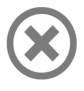 Schaue dir den Film an und finde heraus, auf welche Person die Aussage zutrifft. Kreuze die jeweilige Person an.Torsten     Marcel	 Luc... hat trotz massiver Probleme beim Lesen und Schreiben vor allem wegen seiner mündlichen Leistungen die Mittlere Reife geschafft.… hat in seiner Schule gesagt bekommen, dass das Fach Deutsch für ihn nicht wichtig sei.… konnte seine Schwächen im Lesen gut mit Auswendiglernen überspielen. … hatte in der Schulzeit mit Mobbing, Gewichtszunahme und Selbstmordabsichten zu kämpfen.… ist auf eine Schule gewechselt, die mit weniger Druck arbeitet als seine bisherige Schule.... traut sich oftmals noch nicht, in der Öffentlichkeit Dinge selbstständig zu bestellen.… konnte aufgrund seiner Defizite im Schreiben seine Ausbildung als Klempner nicht fortsetzen.… macht seit 14 Jahren Deutschkurse an der Volkshochschule. … hatte vier Jahre in seinem Job durch viele Tricks verheimlichen können, dass er funktionaler Analphabet ist.… hat Freude daran, in seiner Freizeit Sachen herzustellen und zu bauen.… hat einen Job als Zerspanungsmechaniker gefunden.… hat sich vor zwei Jahren jemandem anvertraut und erzählt, dass er nicht lesen und schreiben kann.… geht seit zwei Jahren zu einer Lernberatung.… möchte bald seinen Hauptschulabschluss machen und anschließend eventuell eine Ausbildung als Schlosser beginnen.… würde gerne als Altenpfleger arbeiten.